
These tasks will help you prepare a piece of writing to enter the 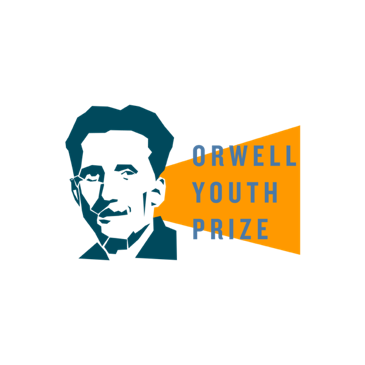 Orwell Youth Prize, on the theme for 2023‘Who’s in Control?’ LESSON 2: If I Ruled the World: Practise Writing and Choose a Topic Think (5 minutes)But the question is: what is the first change you would make, if you were the leader of your country? This is also the question we’re asking all Orwell Youth Prize 2023 entrants on the online entry form – go to www.orwellyouthprize.co.uk to find out more.It does not need to be The Biggest Thing! Sometimes small changes have the most significant consequences. What one change would make the biggest difference for you and the people you know?The point of this activity is that your choice will help you realise what is most significant to you. And that will, in turn, give you the best idea about which subject you want to write about for the Prize – and therefore what you need to research next.Write (50 minutes)Plan and write on one of these four choices:*This one could be a bit sarcastic. Orwell’s Ministry of Love in 1984 is where people were taken to be tortured.If I ruled the worldEvery day would be the first day of spring
Every heart would have a new song to sing
And we'd sing of the joy every morning would bring https://www.youtube.com/watch?v=SAv4JAfFauc[Bricusse & Ornadel, 1963] Tony Bennett’s silken voiceIf I ruled the world, imagine that
I'd free all my sons – I love 'em love 'em baby…The way to be, paradise like relaxin', Black, Latino and Anglo-Saxon https://www.youtube.com/watch?v=mlp-IIG9ApU(Nas et al, 1996) Lauryn Hill’s also silken voiceElection speech: ‘Make me your leader for a happy world!’News report: on your reign. Favourable, of course.Fan letter to a friend: ‘OMG! It’s so much better with our perfect new leader!’Leaflet: Information from the Ministry of Joy, outlining the things you’ve improved.*